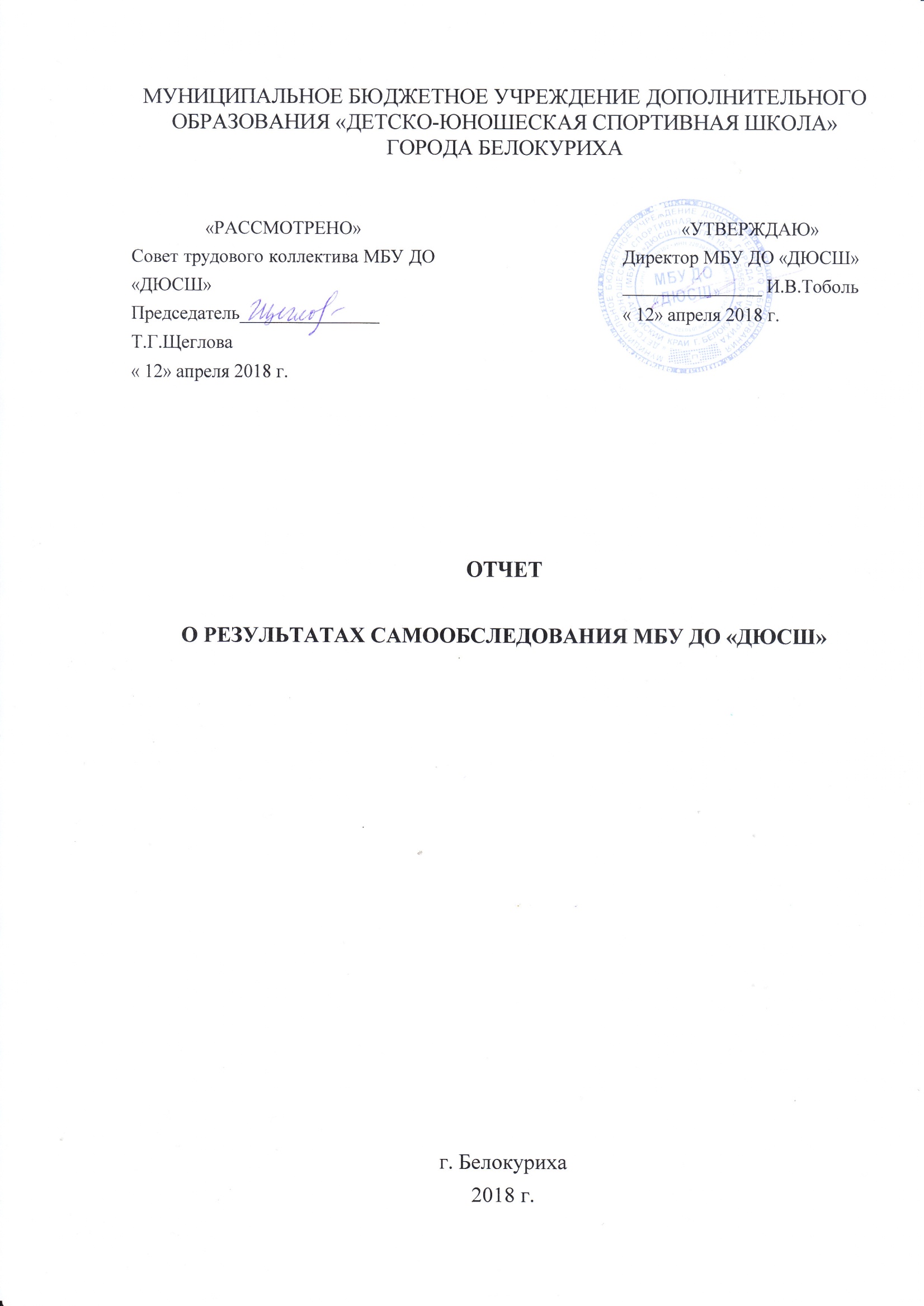 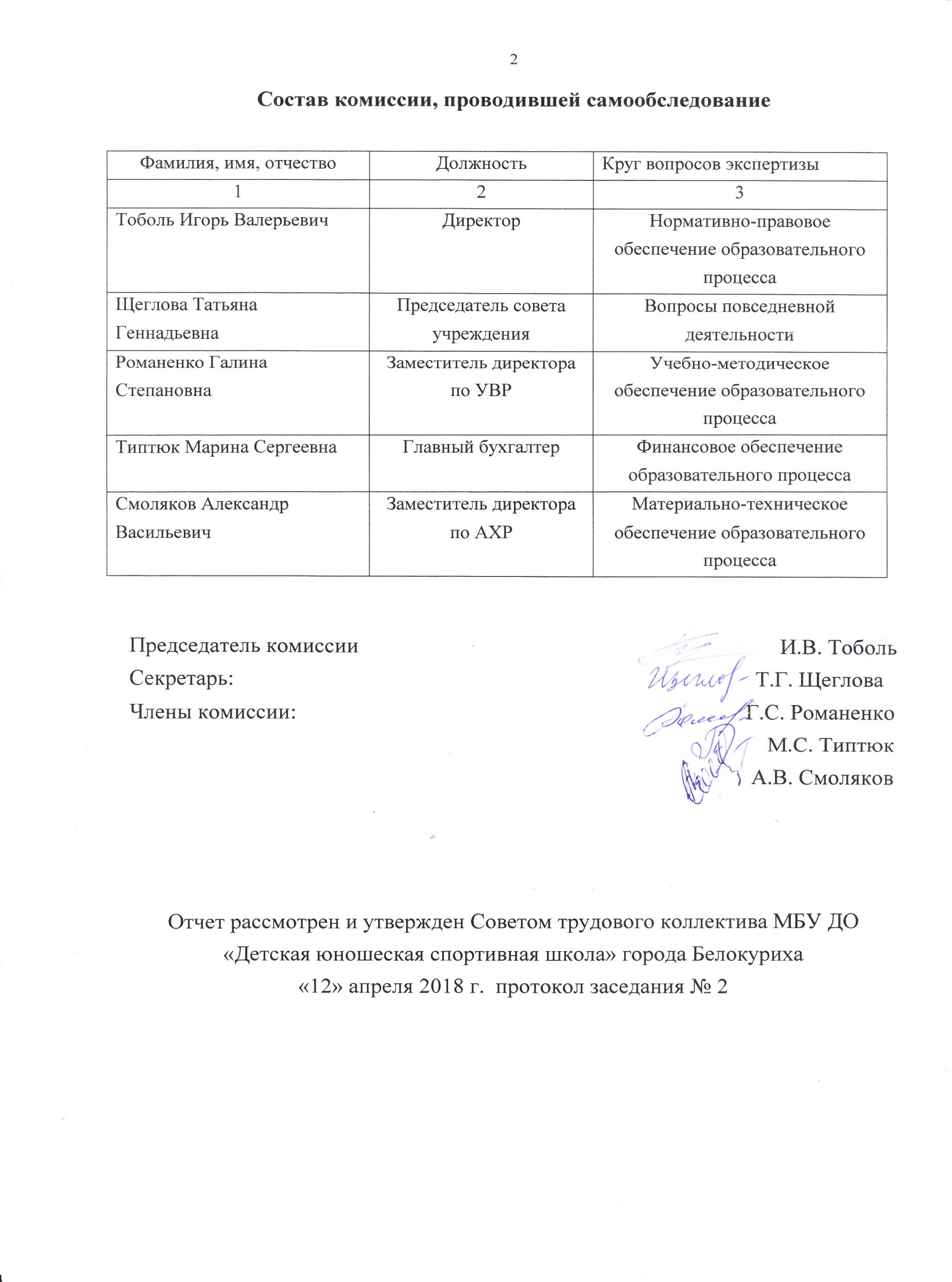 СОДЕРЖАНИЕ1. Характеристика организации	42. Цели и задачи	53. Направления образовательной деятельности	54. Организационно-педагогические условия образовательного процесса в МБУ ДО «ДЮСШ»	55. Кадровое обеспечение	76. Научно-методическая деятельность  учреждения	87. Оснащение спортивных площадок	88. Материально-техническое обеспечение	99. Финансовая обеспеченность учреждения на 2017 год	910. Результативность образовательного процесса	1011. Организация воспитательной работы	1212. Основные перспективы развития МБУ ДО «ДЮСШ»	1213. Заключение	1314. Показатели деятельности МБУ ДО «ДЮСШ»	1315. Перечень дополнительных общеразвивающих программ  на 2017-2018 учебный год	1616. Рекомендации по итогам самообследования:	171. Характеристика организации2. Цели и задачиЦель: Целью деятельности Учреждения является: социально-педагогическая работа  с детьми, подростками и молодежью.Задачи: Задачами деятельности Учреждения являются:- разработка и введение в общественную практику эффективной, научно  обоснованной системы развития личности, социальной адаптации детей, создание условий для наиболее полного удовлетворения их интересов;- формирование общей физической культуры;- приобщение детей, подростков, молодежи к здоровому образу жизни, организация их  досуга и свободного времени;- разработка и реализация нетрадиционных образовательных программ, учебных планов, пособий, реализации программ дополнительного образования детей;- выработка социально-психологических механизмов общения подрастающего поколения в социальной среде, в семье, в образовательном учреждении, формирование социальной культуры поведения; - организация индивидуальной работы с одаренными детьми; - создание научно-методических материалов по проблемам воспитания детей, психологии внутригруппового и межличностного общения, семейного воспитания, создание банка образовательных программ. 3. Направления образовательной деятельностиОбразовательная деятельность в МБУ ДО «ДЮСШ» осуществляется по спортивно-оздоровительному направлению.4. Организационно-педагогические условия образовательного процесса в МБУ ДО «ДЮСШ»Организация педагогического процесса и режим функционирования учреждения определяются требованиями Устава учреждения, санитарно-гигиеническими нормами, правилами внутреннего распорядка, Программы развития и учебного и воспитательного планов.Направления учебно-воспитательного процесса:Образовательная деятельность-    Предоставление образовательных услуг в соответствии с запросами детей, родителей, возможностями учреждения.-    Обеспечение осуществления образовательного процесса педагогическими кадрами.-    Обучение в разноуровневых, разновозрастных группах - Участие педагогов и обучающихся в соревнованиях, фестивалях и конкурсах различного уровня.Воспитательная деятельность-     Проведение воспитательных мероприятий, бесед, лекций, круглых столов и т.д.-     Проведение соревнований,  конкурсов, показательных выступленийНаучно-методическое обеспечение-     Обновление  программно-методической базы ДЮСШ-     Организация работы педагогических советовПринципы  образовательной  политики учреждения Для достижения указанной  цели и решения   задач Учреждение осуществляет следующие виды деятельности: 	 - обеспечивает необходимые условия для личностного развития, укрепления здоровья, профессионального самоопределения и творческого труда детей; - принимает участие в разработке и реализации городской программы по воспитанию и образованию молодежи;- самостоятельно разрабатывает программу своей деятельности с учетом запросов детей, потребностей семьи, образовательных учреждений, детско-юношеских объединений и организаций, особенностей социально-экономического развития города, национально-культурных традиций;- ведет методическую работу по совершенствованию программ, форм и методов деятельности в студиях и мастерских, мастерства педагогических работников;- организует и проводит массовые мероприятия, создает необходимые условия для совместного труда, отдыха детей, родителей (лиц их заменяющих).Учебный план на 2017-2018 годУчебные занятия в 2017-2018 учебном году организованы в две смены, 6-и дневной рабочей недели, согласно учебному плану и тарификации.Учебный план5. Кадровое обеспечениеОбразовательный процесс в МБУ ДО «ДЮСШ» осуществляют 10 тренеров-преподавателей.Имеют отраслевые награды:2 человекОтличник физической культуры – 2 человека;Почетный работник общего образования – 1 человека;Ветеран спорта – 1 человек;Победитель краевого конкурса «лучший детский тренер» – 1 человек.6. Научно-методическая деятельность  учрежденияПедагогические советы7. Оснащение спортивных площадокЗа счет средств субсидий на иные цели было приобретено:8. Материально-техническое обеспечение9. Финансовая обеспеченность учреждения на 2017 год10. Результативность образовательного процессаВ целях улучшения качества образовательной деятельности проводится итоговая аттестация воспитанников, а также введено материальное поощрение педагогов, что сказывается на результативности процесса в целом.Результаты в соревнованиях различного уровня за 2017 год11. Организация воспитательной работыВнутри каждого направления проводились различные мероприятия, посвященные этим двум знаменательным событиям. Большое внимание уделялось экологическому воспитанию подрастающего поколения.  В течении учебного года ведется работа с родителями. Для них организуются соревнования, показательные выступления, проводятся беседы и личные встречи.Без внимания в работе учреждения не остаётся профилактика безопасного поведения в социуме. Дети и подростки участвуют в проведении различных мероприятий и акций, направленных на здоровый образ жизни.Проведение городских мероприятий на базе МБУ ДО «ДЮСШ», с участием образовательных учреждений города, Комитета физической культуре и спорту   способствует улучшению социальной и культурной среде города.Работа ДЮСШ на протяжении учебного года освещалась в средствах массовой информации и Интернете.12. Основные перспективы развития МБУ ДО «ДЮСШ»В перспективе развития спортивной школы планируется продолжать выезд  воспитанников на соревнования различного уровня, фестивали; повышать квалификационный уровень образования педагогического состава; совершенствовать социально – психологический климат коллектива; развивать направления для привлечения и удовлетворения  физических интересов  юношей и девушек, а также улучшать материальную базу учреждения за счет участия в конкурсах финансируемых за счет грантовой поддержки.13. ЗаключениеРезультатом бесплатного обучения является поток детей из малообеспеченных и неполных семей, что решает социальную проблему занятости детей и позволяет в какой-то мере бороться с беспризорностью.Сотрудничество с общеобразовательными школами, детскими садами и учреждениями дополнительного образования детей, различными учреждениями, позволяет решать вопрос улучшения качества образования детей на равноправной и взаимовыгодной основе.Сотрудничество с предприятиями города способствует улучшению качества образовательных и воспитательных услуг, профессиональной ориентации детей и своеобразной рекламой учреждения.Осуществляя социальный заказ и выполняя запросы родителей, в спортивной школе решаются вопросы профессиональной ориентацией  воспитанников. Создание воспитательно-образовательной среды  позволяет повышать качество работ воспитанников, о чем говорят результаты участия в различных  конкурсах и соревнованиях. В этом большая заслуга и профессионализм педагогов.Организация свободного времени детей и их досуга, способствует формированию духовно-нравственного развития, гражданско-патриотического воспитания детей и подростков, является профилактической работой по предупреждению пагубного влияния вредных привычек и формированию здорового образа жизни.Педагогами ДЮСШ создается методическая база, которая  способствует повышению уровня образовательного и воспитательного процесса.Несмотря на все выше перечисленные преимущества, существуют и недостатки: - отсутствуют крытого хоккейного катка, малого спортивного зала, зала для занятий легкой атлетикой, медицинского кабинета;- отсутствие медицинского работника и педагога-психолога.Недостаточное финансирование (нет возможности осуществления подписки на специализированную литературу, издание методических разработок). Ограничено участие воспитанников и педагогов в международных, всероссийских конкурсах и пр.14. Показатели деятельности МБУ ДО «ДЮСШ»15. Перечень дополнительных общеразвивающих программ  на 2017-2018 учебный год16. Рекомендации по итогам самообследования:-  разработка и внедрение в учебный процесс программ, интересных для воспитанников «ДЮСШ»;- разработка программ совместной деятельности родителей и детей;- работа над обновлением методического обеспечения деятельности МБУ ДО «ДЮСШ»;- привлечение внебюджетных средств;- разработка планов по оздоровлению детей в каникулярный период.Полное наименованиев соответствии с УставомМуниципальное бюджетное учреждение дополнительного образования «Детско-юношеская спортивная школа» города Белокуриха Лицензия№ 301 от 29 июня 2016 г.Свидетельство о государственной регистрации 22 АГ 678641 от 21.08.2013 (нежилое помещение)22АГ 384371 от 12.04.2013  (земельный участок)Экономические и социальные условия территории нахождения Учреждение  находится в центре города Белокуриха,  район застроен 5-ти этажными домами. С учреждением граничит МБУ «БСОШ №2». На прилежащей территории в мае 2017 г. педагогами и воспитанниками МБУ ДО «ДЮСШ» облагорожена территория. В непосредственной близости от здания расположены   филиал АГУ, МБДОУ ЦРР «Рябинка». Учреждение размещается в двухэтажном здании. Окружающая социальная среда оценивается как благоприятная и позволяет наладить взаимодействие с образовательными и культурными учреждениями различных типов и видов.Характеристика контингента обучающихсяКонтингент обучающихся на 31.12.2017 составил 360 человек.  Из них:мальчиков – 311 человекадевочек – 49 человекдетей-инвалидов - 0 человекдетей сирот, оставшихся без попечения родителей – 0 человек Возрастной состав занимающихся детей и подростков:     до 5 лет - 0 человекот 5-9 лет - 61 человекаот 10-14 лет – 220 человекот 15 до 18 лет - 79 человекАдминистрация Директор – Тоболь Игорь Валерьевич           Главный бухгалтер –Типтюк Марина Сергеевна Заместители директора:Романенко Галина Степановна (заместитель директора по учебно-воспитательной работе),    Смоляков Александр Васильевич  (заместитель директора по АХР)Органы государственно-общественного управления и самоуправленияРодительский комитетСайт mboudusshbk.ucoz.ruЮридический адрес.Белокуриха, ул. Соболева, 9аТелефон8 (38577) 20-3-46факс8 (38577) 21-1-11Е -mail dyusha22bel@mail.ru№Хоккей с шайбойХоккей с шайбойХоккей с шайбойХоккей с шайбой№Название группКол-во занимающихсяКол-во часовФ.И.О. тренера1Н/П - 2 года об.  209Языков В.В.2У/Т -  4 года об. 1416Языков В.В.3СОГ206Языков В.В.4У/Т - 1 года об..  1812Антропов К.И.5У/Т - 2 года об. 1514Антропов К.И.6У/Т - 3 года об.1416Антропов К.И.7Н/П - 1 года об.  206Тоболь И.В.8У/Т - 5 года об. 1518Тоболь И.В.Волейбол Волейбол Волейбол Волейбол 1У/Т - 3 года об. 1414Резанов Н.Ф.2У/Т -  2 года об. 1512Резанов Н.Ф.3У/Т -  4 года об. 1316Миронов А.Е.4Н/П - 2 года об.  1510Мартыненко В.С.5У/Т – 3 года об.1512Щеглова Т.Г.КикбоксингКикбоксингКикбоксингКикбоксинг1У/Т - 1 года об. 1512Старозубаев Е.А.2У/Т - 2 года об. 1514Старозубаев Е.А.3У/Т – 4 года об.1216Старозубаев Е.А.4СОГ 205Старозубаев Е.А.5Н/П - 2 года об.209Латышонок В.Ф.Настольный теннисНастольный теннисНастольный теннисНастольный теннис1Н/П - 2 года об.  209Огарков И.С.2Н/П - 3 года об.  159Огарков И.С.ШахматыШахматыШахматыШахматы1Н/П - 2 года об.  209Сусолин С.А.2Н/П - 3 года об.  159Сусолин С.А.Детей: 360 человекВсего:  252 часаТренера-преподавателиВсего:высшаяперваявтораябез категорииОсновные работники623-1Внешние совместители411-2Внутренние совместители-----Итого:1034-3Всего %100%30%40%0%30%образованиеобразованиевозраствозраствозраствозраствысшееСреднее специальноеДо 25 лет25 -35 лет35 и старшеВ том числе Пенсионеры 82235380%20%20%30%50%30%Дата проведенияТемаЯнварь 2017 г.Повышение квалификации тренеров-преподавателейФевраль 2017гВедение образовательной деятельности в рамках реализации Федерального закона «Об образовании в Российской Федерации»Апрель 2017 г.Результаты участия воспитанников в различного уровня соревнованиях Май 2017 г Анализ работы МБУ ДО «ДЮСШ» за 2016-2017 учебный год.Планирование на 2017-2018 учебный годИюнь 2017 г.Организация летних учебно-тренировочных сборовДекабрь 2017 гУтверждение календарного плана спортивно-массовых мероприятий на 2018 г.№направлениеосновное оснащение1хоккей  Перчатки игрока – 3 пары, клюшки – 5 штук, коньки – 5 пар, нагрудник – 2 шт., налокотники – 2 пары, шлемы – 2 шт., щитки – 2 шт.2волейболМяч для пляжного волейбола – 1 шт.3шахматыШахматы турнирные в комплекте с доской – 3 набора4кикбоксингПерчатки бокс – 4 пары, защита стопы – 4 пары, защита голени – 13 пар, медицинболы 3кг – 20 шт., координационные лестницы – 2 шт., шлемы боксерские – 2 шт.5Настольный теннисМячи для настольного тенниса – 114 штук№НаименованиеКоличество и др.1Площадь помещений333,3 кв.м2Наличие актового зала03Размер участка5279 кв.м4Благоустройство (водопровод, центральное отопление, канализация) полностью5Наличие Интернет, скорость до 5 мбит/симеется6Количество ПК37Число ПК приобретенных в 2017 г.08Ноутбуков19Проекторов010Наличие пожарной сигнализации с выходом на «01»111Наличие дымового извещения112Наличие Пожарного крана, рукава-13Число огнетушителей514Наличие видеонаблюденияимеется15Тревожная кнопкаимеется16Речевое оповещениеимеетсяСубсидии на выполнение муниципального заданияЦелевые субсидииПредпринимательская и иная деятельностьЗаработная плата с начислениями4450944,66Расходы на командировки51863,50Услуги связи30632,36Транспортные услуги180800,00Коммунальные услуги571405,15Расходы на содержание имущества, в т. ч.:359178,10   на содержание автобуса ГАЗ 32217314344,10   на капитальный ремонт помещений   на текущий ремонт помещений199988,00Оплата прочих работ, услуг100234,88Прочие расходы, в т. ч.:355230,17224200,00   уплата налога на имущество, транспортного, земельного налогов253876,00   питание, проживание, проезд учащихся на соревнованиях, сборах99974,30224200,00Увеличение стоимости ОС, в т. ч.9780,0097500,00   приобретение спортивного инвентаря97500,00Увеличение стоимости МЗ, в т. ч.374271,71102500,00   хозяйственные и канцелярские расходы, 61310,50   строительные материалы226199,37   приобретение ГСМ (бензин)71769,42   приобретение запчастей для ГАЗ 32217314992,42   приобретение спортивной экипировки102500,00ИТОГО:7 650 158,25605 000,000Международный уровеньВсероссийский уровеньРегиональный уровеньКраевой уровеньГородской уровеньКоличество победителей и призеров(человек)02690192%0%0,5%18%25,1%56,4%№МероприятияРезультатТренер1Первенство Алтайского края по хоккею (2004-05г.р.) в г.Заринске1 местоЯзыков В.В.2Первенство Алтайского края по хоккею (2000-2001г.р.) в г.Заринске1 местоТоболь И.В.3Соревнованиях по хоккею(2001-02г.р.) на приз клуба «Золотая шайба» в г.Заринске2 местоТоболь И.В.4Соревнованиях по хоккею(2004-05г.р.) на приз клуба «Золотая шайба» в г.Заринске1 местоЯзыков В.В5Финал Всероссийских соревнований по хоккею на приз клуба «Золотая шайба» в г.Сочи среди юношей 2004-2005 г.р. в группе «А»22 местоЯзыков В.В6Первенство АК  «Золотая шайба» по хоккею с шайбой 2000-2001 г.р.2 местоТоболь И.В.7Первенство  Алтайского края 1этап по хоккею (2003-2004) г.г.р. в Заринске1 местоАнтропов К.И.8Отборочные соревнования Первенства Алтайского края по хоккею (I этап) среди юношей 2003-2004 г.р.2 местоЯзыков В.В9Отборочные соревнования Первенства Алтайского края по хоккею (I этап) среди юношей 2005-2006 г.р.2 местоАнтропов К.И.10отборочных соревнованиях Первенства Алтайского края по хоккею (I этап) среди юношей 2007-2008 г.р.1 местоАнтропов К.И.11Чемпионат и Первенство России по кикбоксингу в разделе К-1 в г.Томске        2,2 местаСтарозубаев Е.А.12Турнир памяти Ю.А.Иванова по кикбоксингу в г.Барнауле        1,2 местаСтарозубаев Е.А.13Краевой турнир по кикбоксингу «Звёзды наукограда» в Бийске        1,2 местаСтарозубаев Е.А.14Открытый турнир памяти В.Токарева по кикбоксингув г.Бийске1,2 местаСтарозубаев Е.А.15Открытый турнир МАУ ДО «Алтайская ДЮСШ» по боксу в с.Алтайское2,3 местаСтарозубаев Е.А.16Региональный турнир по кикбоксингу памяти    Б.Ахмедова в г.Белокуриха1,2 местаСтарозубаев Е.А.17Открытое Первенство ДЮСШ «Победа» по кикбоксингу в г.Барнауле1,2 местаСтарозубаев Е.А.18Чемпионат и Первенство Алтайского края по кикбоксингу в г.Камень-на-Оби1,3 местаСтарозубаев Е.А.19Краевой финальный турнир по шахматам среди команд общеобразовательных школ на призы клуба «Белая ладья»4 местоСусолин С.А.20Первенство Алтайского края по шахматам среди юношей и девушек 2002 г.р. и моложе в зачет XXXVII Спартакиады ДЮСШ3 местоСусолин С.А.21Первенство Алтайского края по шахматам среди юношей и девушек 2003 г.р. и моложе, 2005 г.р. и моложе в зачет 37 Спартакиады ДЮСШ5 местоСусолин С.А.22Зональное первенство АК по волейболусреди женских команд 2002-2003 г.р.1 местоЩеглова Т.Г.23Открытый турнир по волейболу среди юношей 2003-2004  г.р. в с. Зеленый Дол2 местоРезанов Н.Ф.24Первенство Алтайского края по волейболу среди юношей 2003-04 г.р. в с.Ребриха3 местоРезанов Н.Ф.25Зональное первенство АК по волейболусреди женских команд 2002-2003 г.р.2 местоМиронов А.Е.26Краевой фестиваль волейбола «Здесь зажигаются звёзды» среди юношей 2001-2002г.р.) в г.Бийске2 местоРезанов Н.Ф.27Зональное первенство Алтайского края по волейболу среди девушек 2002 -03 г.р. в с.Советское 1 местоМиронов А.Е.28Зональное первенство Алтайского края по волейболу среди девушек 2001-2002 гг.р. В зачет XXXVII Спартакиады ДЮСШ2 местоМиронов А.Е.29Первенство Алтайского края по пляжному волейболу юношей и девушек 2001-02  и 2003-04 г.р. в п.Благовещенка2,3 местоМиронов А.Е.  Резанов Н.Ф.30Лига учащихся общеобразовательных организаций по настольному теннису2,3 местоОгарков И.С.N п/пПоказателиЕдиница измерения1.Образовательная деятельность1.1Общая численность учащихся, в том числе:360  человек1.1Детей дошкольного возраста (3 - 7 лет)17  человек1.1.2Детей младшего школьного возраста (7 - 11 лет)118 человек1.1.3Детей среднего школьного возраста (11 - 15 лет)183 человек1.1.4Детей старшего школьного возраста (15 - 17 лет)42 человек1.2Численность учащихся, обучающихся по образовательным программам по договорам об оказании платных образовательных услугнет1.3Численность/удельный вес численности учащихся, занимающихся в 2-х и более объединениях (кружках, секциях, клубах), в общей численности учащихся20 человек/72%1.4Численность/удельный вес численности учащихся с применением дистанционных образовательных технологий, электронного обучения, в общей численности учащихсянет1.5Численность/удельный вес численности учащихся по образовательным программам для детей с выдающимися способностями, в общей численности учащихсянет1.6Численность/удельный вес численности учащихся по образовательным программам, направленным на работу с детьми с особыми потребностями в образовании, в общей численности учащихся, в том числе:нет1.6.1Учащиеся с ограниченными возможностями здоровьянет1.6.2Дети-сироты, дети, оставшиеся без попечения родителейнет1.6.3Дети-мигрантынет1.6.4Дети, попавшие в трудную жизненную ситуациюнет1.7Численность/удельный вес численности учащихся, занимающихся учебно-исследовательской, проектной деятельностью, в общей численности учащихсянет1.8Численность/удельный вес численности учащихся, принявших участие в массовых мероприятиях (конкурсы, соревнования, фестивали, конференции), в общей численности учащихся, в том числе:420 чел./116%1.8.1На муниципальном уровне210 чел./58,3%  1.8.2На региональном уровне70 чел./19,4%1.8.3На межрегиональном уровне  25 чел./ 6,9%1.8.4На федеральном уровне19 чел.5,21.8.5На международном уровненет1.9Численность/удельный вес численности учащихся - победителей и призеров массовых мероприятий (конкурсы, соревнования, фестивали, конференции), в общей численности учащихся, в том числе:32 чел./8,8%1.9.1На муниципальном уровне91 чел./25,7%1.9.2На региональном уровненет1.9.3На межрегиональном уровненет1.9.4На федеральном уровне1чел./0,2%1.9.5На международном уровненет1.10Численность/удельный вес численности учащихся, участвующих в образовательных и социальных проектах, в общей численности учащихся, в том числе:нет1.10.1Муниципального уровнянет1.10.2Регионального уровнянет1.10.3Межрегионального уровнянет1.10.4Федерального уровнянет1.10.5Международного уровня1.11Количество массовых мероприятий, проведенных образовательной организацией, в том числе:91.11.1На муниципальном уровне91.11.2На региональном уровненет1.11.3На межрегиональном уровненет1.11.4На федеральном уровненет1.11.5На международном уровненет1.12Общая численность педагогических работников10 чел.1.13Численность/удельный вес численности педагогических работников, имеющих высшее образование, в общей численности педагогических работников10 чел./100%1.14Численность/удельный вес численности педагогических работников, имеющих высшее образование педагогической направленности (профиля), в общей численности педагогических работников10 чел./100%1.15Численность/удельный вес численности педагогических работников, имеющих среднее профессиональное образование, в общей численности педагогических работников  нет1.16Численность/удельный вес численности педагогических работников, имеющих среднее профессиональное образование педагогической направленности (профиля), в общей численности педагогических работников  нет1.17Численность/удельный вес численности педагогических работников, которым по результатам аттестации присвоена квалификационная категория, в общей численности педагогических работников, в том числе:1.17.1Высшая  3 чел./48,8%1.17.2Первая  3 чел./48,8%1.18Численность/удельный вес численности педагогических работников в общей численности педагогических работников, педагогический стаж работы которых составляет:1.18.1До 5 лет  1 чел./27,7%1.18.2Свыше 30 лет  4 чел./40%1.19Численность/удельный вес численности педагогических работников в общей численности педагогических работников в возрасте до 30 лет  2 чел./20%1.20Численность/удельный вес численности педагогических работников в общей численности педагогических работников в возрасте от 55 лет  4 чел./40%1.21Численность/удельный вес численности педагогических и административно-хозяйственных работников, прошедших за последние 5 лет повышение квалификации/профессиональную переподготовку по профилю педагогической деятельности или иной осуществляемой в образовательной организации деятельности, в общей численности педагогических и административно-хозяйственных работников   нет1.22Численность/удельный вес численности специалистов, обеспечивающих методическую деятельность образовательной организации, в общей численности сотрудников образовательной организациинет1.23Количество публикаций, подготовленных педагогическими работниками образовательной организации:1.23.1За 3 годанет1.23.2За отчетный периоднет1.24Наличие в организации дополнительного образования системы психолого-педагогической поддержки одаренных детей, иных групп детей, требующих повышенного педагогического вниманиянет2.Инфраструктура2.1Количество компьютеров в расчете на одного учащегосянет2.2Количество помещений для осуществления образовательной деятельности, в том числе:12.2.1Учебный класснет2.2.2Лабораториянет2.2.3Мастерскаянет2.2.4Танцевальный класснет2.2.5Спортивный зал12.2.6Бассейннет2.3Количество помещений для организации досуговой деятельности учащихся, в том числе:нет2.3.1Актовый залнет2.3.2Концертный залнет2.3.3Игровое помещениенет2.4Наличие загородных оздоровительных лагерей, баз отдыханет2.5Наличие в образовательной организации системы электронного документооборотанет2.6Наличие читального зала библиотеки, в том числе:нет2.6.1С обеспечением возможности работы на стационарных компьютерах или использования переносных компьютеровнет2.6.2С медиатекойнет2.6.3Оснащенного средствами сканирования и распознавания текстовнет2.6.4С выходом в Интернет с компьютеров, расположенных в помещении библиотекинет2.6.5С контролируемой распечаткой бумажных материаловнет2.7Численность/удельный вес численности учащихся, которым обеспечена возможность пользоваться широкополосным Интернетом (не менее 2 Мб/с), в общей численности учащихсянет№ п/пНазвание программы, объединенияПедагоги, реализующие программуСрок реализацииВозраст обучающихсяФизкультурно-спортивное направлениеФизкультурно-спортивное направлениеФизкультурно-спортивное направлениеФизкультурно-спортивное направлениеФизкультурно-спортивное направлениедополнительная общеобразовательная (общеразвивающая)  программа по волейболуРязанов Н.Ф  Щеглова Т.Г. Мозгунов Н.Я.8 лет8-18 летдополнительная общеобразовательная (общеразвивающая)  программа по кикбоксингуСтарозубаев Е.А. Латышонок В.Ф.8 лет8-18 летДополнительная общеобразовательная (общеразвивающая) программа кикбоксинг (для детей 6-7 лет)Старозубаев Е.А.3 года6-7 летдополнительная общеобразовательная (общеразвивающая)  программа по настольному теннисуОгарков И.С.8 лет6-18 летдополнительная общеобразовательная  (общеразвивающая)  программа по шахматамСусолин С.А.8 лет6-18 летдополнительная общеобразовательная (общеразвивающая)  программа по хоккеюАнтропов К.И. Языков В.В. Тоболь И. В.8 лет8-18 летДополнительная общеобразовательная (общеразвивающая) программа хоккей с шайбой (для детей 5-8 лет) Языков В.В. Тоболь И. В3 года5-8 лет